PORTUGUÊS – ESCRITA Escolha um trecho do seu livro de final de semana que você representou na atividade de artes e copie no espaço abaixo.Quem não tem impressora pode usar uma folha com linha.Capriche na sua letra!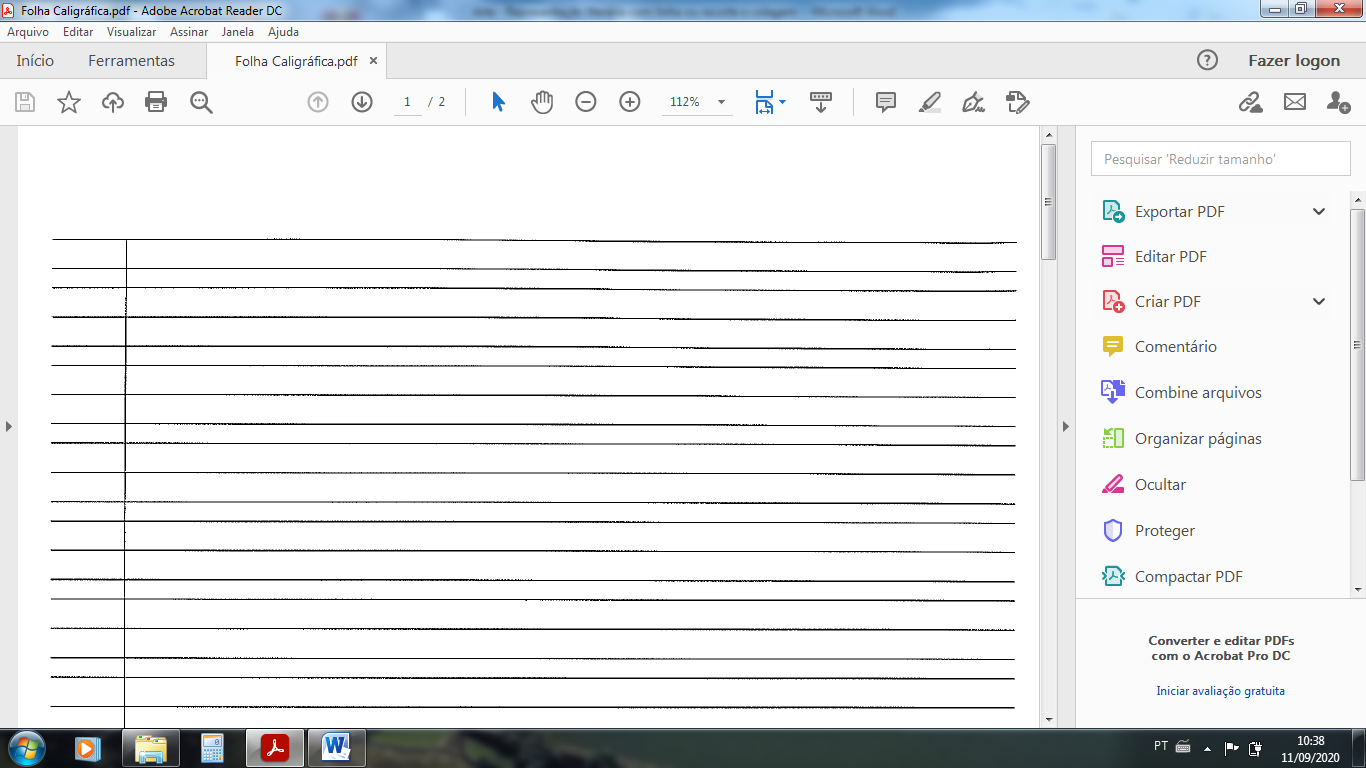 